Bangladesh Bank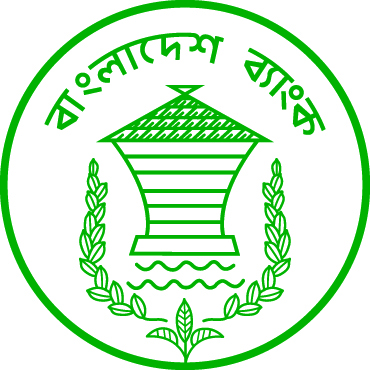 ............................, Office.EFT MANDATE FORMDate: (Form#38255)								Reg.# Details of the Sanchaypatra Bond(to be filled by Bangladesh Bank only):-I/we hereby request Bangladesh Bank to pay the coupon and principal amount of the above mentioned Bonds to the bank account mentioned below :-TO BE FILLED BY PURCHASER (BLOCK LETTERS ONLY)Details of Account Holder:-Bank Account Details:-Continued on page # 02(Page # 02)Amendments of Holder details(if applicable):I/we, hereby declare that:The particulars given above are correct and complete.The coupon and principal amount of the above bond(s) will be treated as discharged once they become matured and paid to my/our above mentioned bank accountIn case of death of the bond holder(s), my/our representative(s) or nominee(s) or heir(s) will be fully responsible to inform Bangladesh Bank about it so as to stop the payment to the bank account. Bangladesh Bank shall not be responsible for the amount paid to the mandated bank account till that information.      (.....…….………………………...)	                            		                    (.....……………………………...) Signature of Nominee(s)				                                  Signature of Customer(s)Date:								      Date:Signature of the Official of Bangladesh Bank				Date:				Seal:Points to be noted:Bangladesh Bank (BB) will keep Sanchayapatra script(s) to their custody.  Matured interest coupon and principal value of Sanchayapatra(s) will be remitted by BB to the respective bank account of the holder(s) mentioned on reverse.Fresh purchaser and existing holder(s) of 3 Monthly profitable Sanchayapatra, 5 Years Bangladesh Sanchayapatra, Pensioner Sanchayapatra & Paribar Sanchayapatra will be able to enjoy the facility.Holder(s) will be able to change his/her Mobile no. e-mail ID, Bank Account details.Holder(s) will be able to cancel mandate and get receivable amount over the counter.Messages will be sent to holder’s Mobile no. and e-mail ID on issuance of Sanchayapatra, payment and change of Mobile no., e-mail ID, Bank Account details.---ooo---Sl no.Bond numberPrincipal amountBond holder nameProject NameName of the account holder as per Bank records(Account Name)Complete contact addressNational ID/Passport/Birth Registration No.Mobile numberEmail addressBank nameBranch nameDistrict/CityType of Bank Account (Savings/Current)Account numberMobile numberEmail addressBank nameBranch nameType of bank account (savings/current)Account number